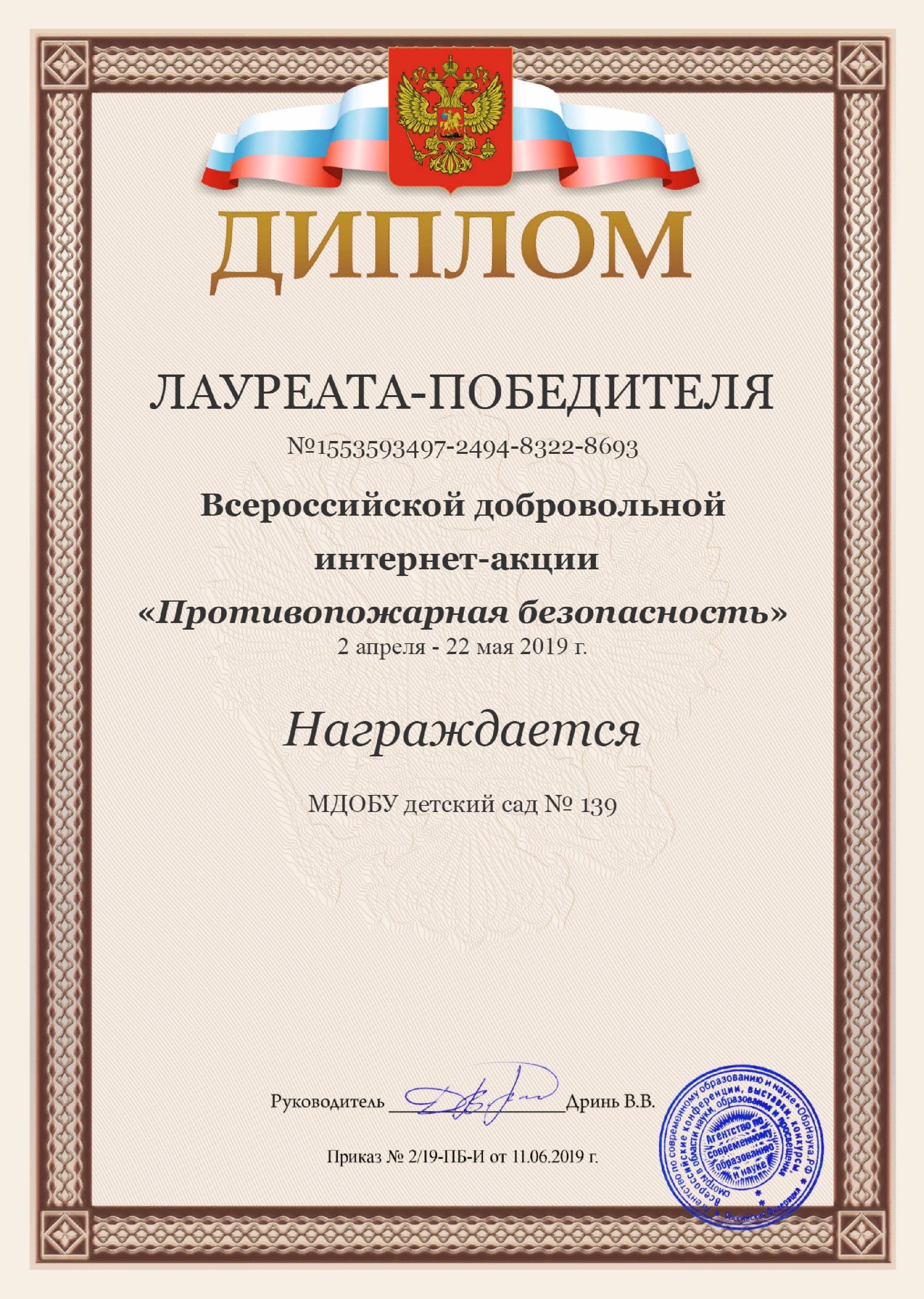 Баранникова Ксения